UNIVERSIDAD DE SANTIAGO DE CHILE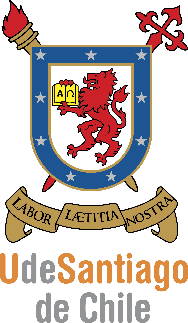 Escriba aquí el título de la tesis Otra información sobre el título Sobrescribir Nombres Apellidos de autoresProfesor Guía: 1er. Nombre Apellido 1 Apellido 2Tesis para optar al título de Ingeniero Comercial en Administración de Empresas.Santiago – ChileAño(depende de cuando inscribió tesis, ese año es el que corresponde)RESUMEN Arial 11, debe calzar en esta hojaPalabras claves: de 3 a 5 palabrasCARTA DEL PROFESOR GUÍALe será enviada oportunamente, en nueva páginaDEDICATORIA Escriba Aquí su Dedicatoria.
Por ejemplo:
Para mi Padre, Juan González.  
5 de marzo de 1936 – 6 de octubre de 2011AGRADECIMIENTOS No está permitido incluir ningún tipo de declaración que pudiese ser considerada ofensiva.Sus agradecimientos no deben sobrepasar esta hoja.DECLARACIÓN ÉTICA DE LAS FUENTES DE INFORMACIÓN UTILIZADASYo, NOMBRE DEL SEMINARISTA                    , RUT :                          declaro que mi Seminario de Titulo ha sido elaborado en forma inédita, indicando en cada caso y cuando corresponde las fuentes de información utilizadas. Para identificarlas he utilizado las normas de referencias bibliográficas de aplicación universal, garantizando con ello el respeto a la autoría de las ideas ajenas. Esta declaración se aplica para todo tipo de referencias bibliográficas o centros de consultas de información - sin importar el medio de circulación de las mismas – como por ejemplo: Libros, Revistas, Tesis de grado, sitios de Internet, Periódicos, Diarios y otros  impresos.						-------------------------------------------    Firma CandidatoTABLA DE CONTENIDOINTRODUCCIÓN	11	ANTECEDENTES DE LA INVESTIGACIÓN	21.1	Justificación de la Investigación	21.2	Objetivos	21.2.1	Objetivos Generales	21.2.2	Objetivos Específicos	21.3	Diseño Metodológico	31.4	Limitaciones	31.5	Contenido y organización del Seminario	32	MARCO TEÓRICO	42.1	Subtítulo	43	ESTUDIO APLICADO	53.1	Introducción	53.2	Cuerpo	5CONCLUSIONES Y RECOMENDACIONES	6GLOSARIO	7REFERENCIAS BIBLIOGRÁFICAS	8ANEXOS	9APÉNDICES	10ÍNDICE DE TABLAS (OBLIGATORIO)Se recuerda que todo apoyo debe tener la fuente en la imagen o tabla etc. según indica norma Apa 6ª. o 7ª edición.Cómo hacer un índice automático de tablas en Word. En https://www.youtube.com/watch?v=DzbVvjhUadI&list=PLwVAzzzS3PNAm15My6KJb5mErAyWjp59U&index=1&t=30s Tabla ‎2-1 División Hojas de Desarrollo	¡Error! Marcador no definido..ÍNDICE DE ILUSTRACIONES (OPTATIVO)Fig. ‎2.1 Ejemplo Imagen	¡Error! Marcador no definido.Fig. ‎2.1 Ejemplo Imagen	¡Error! Marcador no definido.INTRODUCCIÓN   Sin Número De CapítuloCAPÍTULO 1: ANTECEDENTES DE LA INVESTIGACIÓN1.1	Justificación de la InvestigaciónIndicar brevemente la importancia del tema, de la industria, de la empresa etc. (para la disciplina, para la universidad, para la sociedad) que va ha aportar con el seminario. Esta parte se debe citar y referencia, ver normas APA. Se sugiere empezar con una frase del tipo:Los siguientes puntos justifican los esfuerzos en explorar, desarrollar o mejorar… Tema…1.2	ObjetivosAquí no va contenido.1.2.1	Objetivos Generales Iniciar con una frase como la siguiente:La Investigación propuesta tiene por objetivo general el siguiente:“Objetivo…”Entendiendo este objetivo general como: (se puede complementar el objetivo con una breve explicación…).1.2.2	Objetivos Específicos Iniciar con una frase como la siguiente:Para lograr el objetivo general propuesto se tendrán los siguientes objetivos subordinados y específicos:•	Objetivo especifico 1•	Objetivo especifico 2•	Objetivo especifico 3No muchos objetivos especificas a lo más 61.3	Diseño MetodológicoEsta parte describe como fue desarrollada la investigación, e incluye:Enfoque (cuantitativo, cualitativo o mixto), Contexto (de la investigación),  Hipótesis” ó Preguntas directrices” (de plantearse estas), especificación de las variables en caso de plantearse hipótesis. Definiciones conceptuales y operacionales, Diseño utilizado (experimental o no experimental), Sujetos, universo y muestra (procedencia, edades, sexo o aquellas características que sean relevantes de los sujetos, descripción del universo y la muestra, y procedimiento de selección de la muestra). Procedimientos (un resumen de cada paso en el desarrollo de la investigación)1.4	Limitaciones Breve resumen sobre: Universo donde las conclusiones serian válidas. Alcance estudio (exploratorio, descriptivo, correlacional, o causal), validez estadística etc.1.5	Contenido y organización del Seminario Breve presentación de los capítulos para orientar al lector. Un breve párrafo por cada uno. Se sugiere comenzar con una frase como la siguiente:El presente seminario de titulación está organizado de la siguiente manera:: MARCO TEÓRICOEn nueva páginaRecopilación y análisis crítico de las diferentes teorías, conceptos, modelos, herramientas y metodologías que explican, y son o han sido utilizados para analizar, explicar o abordar el fenómeno a investigar, debidamente referenciadas.Alternativamente el Capítulo 2 podría transformarse en: 2 MARCO REFERENCIAL, Teniendo como subcapítulos: 2.1 Marco Teórico, 2.2 Marco Conceptual y 2.3 Marco Metodológico,  cuyo contenido no será explicado en este instructivo/formatoSubtítuloESTUDIO APLICADOEn nueva páginaSe puede cambiar el título de este capítulo si se considera apropiado. Ejemplos: Estudio empírico, Aplicación a la empresa XX, Caso empresa XX, etc. Se sugiere evitar la palabra “Caso”, a menos que se utilice adecuadamente según la metodología de casos, metodología que no será explicada en este instructivo/formato.Los apartados de este capítulo dependerán del estudio, en general se sugiere los siguientes apartados:CuerpoPuede y debería nombrarse de otra manera, por ejemplo: Presentación de Antecedentes, análisis de datos, etc. Si lo considera necesario puede tener varios puntos como ser: 3.2 Presentación de Antecedentes, 3.3 Análisis A, 3.4 Análisis B,… etc., o subdividirse en: 3.2.1 Presentación de Antecedentes, 3.2.2 Análisis de datos 3.2.3  … etc. (los nombres y contenidos adecuados de cada uno de estos subcapítulos o apartados dependerá de su trabajo).Presentación compilada de la información recopilada, y/o antecedentes, análisis y conclusiones detalladas de cada aspecto.CONCLUSIONES Y RECOMENDACIONESEn nueva páginaSe sugiere considerar (explícita o implícitamente) conclusiones sobre: problema a investigar, objetivos planteados, análisis realizados, la metodología utilizada, sintética o general, recomendaciones e implicacionesGLOSARIOEn nueva página, opcional. Si no tiene glosario, eliminar la página. REFERENCIAS BIBLIOGRÁFICASNOTA: Se debe referenciar bajo el estilo APAEn orden alfabético por apellido de autor (un solo listado), con sangría francesa, sin viñetas, ni numeración.ANEXOSEn nueva página, opcional. Si no tiene anexos, eliminar la página.Los anexos corresponden a aquellos materiales encontrados en la búsqueda de información y que son relevantes para la tesis, tales como: tablas, bases de datos, esquemas, mapas, figuras, fotografías, etc. No es de elaboración propia. APÉNDICESOpcional, en nueva página. Si no tiene apéndices, eliminar la página.Los apéndices son materiales elaborados por el autor para la investigación (encuestas, entrevistas).No pueden faltar: 1) Instrumentos de recolección de datos utilizados (descripción precisa, confiabilidad, validez y variables, o conceptos, eventos, situaciones, categorías, lugares de donde se obtuvo la información). Facsímiles encuestas, entrevistas y similares2) La base de datos resultante de encuestas, entrevistas y similares realizadas (a menos que sea muy extensa).